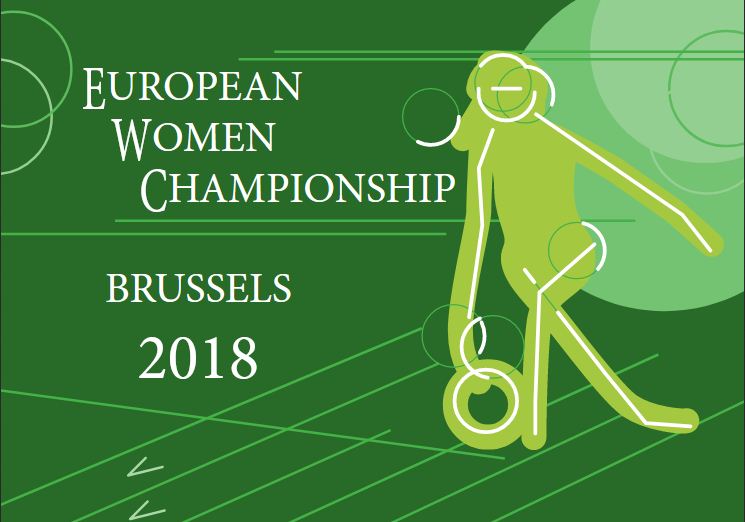 THE BULLETIN6-17 June 2018 in Brussels, BelgiumBrussels, 11 December 2017European Women Championships 2018: The BulletinIt is a pleasure for Belgian Bowling Federation and bowling centre Bowling Stones to present The Bulletin for The European Women Championships 2018 (EWC 2018) to all federations affiliated to the European Tenpin Bowling Federation.The championships will be hosted in co-operation between 4 main partners; the European Tenpin Bowling Federation, The Belgian Tenpin Bowling Federation, Bowling Stones Bowling Centre and the Cities of Wemmel and Brussels. Our hotel partners are Ibis Expo en Gosset hotel.This bulletin will be the only bulletin circulated before the EWC 2018.The content of the Bulletin, all future amendments and all confirmations etc., is and will be reflected at the official championship website: www.ewc2018.be.Please address all forms, questions and requests to the Host Tournament Manager of the EWC 2018, Marc Beaufays. Email address: secretary@bowling.be /Phone: +32 2 732 4808.We are looking forward to serve you in the coming months up till and during the championships, and of course to welcome you to Brussels in June next year!Kind RegardsMarc BeaufaysHost Tournament ManagerBulletin contentThe scheduleHotelsThe Cities of Wemmel and BrusselsBowling Stones Bowling CentreFees and paymentsEquipmentVarious informationNational CommitteeInternational CommitteeProgramme bookEntry to the centreBus servicesResult servicesPress facilitiesLane assignmentsFlags and national anthemsDoping testsTravel and visa informationForms and deadlinesA:	Entry FormB:	Hotel Form C:	Room list forD:	Arrival and departureE:	List of athletes and officials in the teamF:	List of guestsG:	Press AccreditationH:	Ball Registration Form1. The scheduleThe schedule is prepared for a maximum of 160 athletes.No major changes in the schedule are expected.In each of the 3 squads scheduled for the official practice, there will be 10 shifts of 9 minutes, in total 1.5 hour per team.In each of the events: Singles, Doubles, Trios and Team, there will only be one team per federation in each squad.Unofficial practiceThe centre is open for unofficial practice by payment as follows:**On Tuesday 5 June 2018 between 14.00 and 20.00**On Wednesday 6 June 2018 between 10.00 and 20.00**The price for one lane/hour is € 20.Lanes for unofficial practice can be booked by contacting BTBF at the email address:secretary@bowling.be.We expect the lanes to be dressed with various issues of the pattern, which might be further changed by the technical officials of the championships before the managers meeting.2. HotelsGosset HotelAlfons Gossetlaan 521702 DilbeekIbis hotelRomeinse steenweg 5721853 BrusselWe are happy to announce our partnership with these hotels The hotels are very comfortable situated in relation to the centre (10 minutes’ drive) and the airport (15 minutes’ drive).Ibis HotelSingle rooms:        115 €Double rooms        125 €	These very favourable rates include:Modern but small hotel roomsAll national taxesA breakfast buffetFree Wi-Fi at the entire hotelBooking, payment and cancellation instructions for the hotelsPlease use Form B send them filled in to secretary@bowling.beYour booking is not finally confirmed until all rooms are fully paid.**In case of room cancellations in the period starting with Saturday 10 March and ending with Sunday 22 April 2018, two nights will be charged for each room cancelled.3. The City of BrusselsQuick facts about Brussels
Brussels region is made up of 19 separate communes; the City of Brussels is one of these communes has about 150,000 inhabitants and dates back to the original city built in the 13th century. Some fun facts about Brussels include the fact that on last count there are 249 butchers, 874 hairdressers and 647 pharmacies. This can be noticed almost immediately when you walk down the streets, you will see at least 1 hairdresser and 1 or 2 pharmacies, which are marked by giant neon green cross signs.   Brussels is one of the most international cities in the world. 27% of the population is made up of foreigners, not including those who have taken Belgian citizenship. In following with its status as the Capital of Europe (the seat of the European Union), Brussels is the location for 40,000 EU employees, 4,000 NATO employees and hosts about 300 permanent representations: lobby groups, embassies and press corporations. Brussels has a temperate climate with four seasons spanning the whole year. Temperatures are relatively mild during the whole year with the average low at 1°C in winter and only 23°C in summer. Winds tend to be slightly stronger in winter but the most constant weather pattern would be rainfall. Snow is possible but doesn’t occur very often. LanguageIt is an interesting fact about Belgium that Belgians do not share one common language. There are three official languages in Belgium: French, Dutch (Flemish) and German. Language is such an important part of the political and cultural infrastructure that the country created an official language border between the north and south and also a third region which is Brussels. In Brussels people mostly speak French but it is official bilingual so all public signage and documents are in both languages.4. Bowling Stones Bowling CentreAbout the centreSteenweg op Brussel 397, 1780 Wemmel, Belgium / www.bowlingstones.beThe bowling centre is situated next to the highway about 10 minutes’ drive from the hotels. The bowling centre is divided in two floors, with lanes, reception, dressing rooms, restaurant and café in the basement; administration, press room and meeting rooms at the first floor.The restaurant and the café will be open to serve all delegates and guests during the EWC 2018.In the meeting rooms at the first floor, we will install the press room and a room for the championship technicians.Technical specifications:The length of the oil pattern will be published a few months prior to the championships.5. Fees and paymentsAll fees are expressed in Euros.Entry feeThe EWC 2018 entry fee is 280 €. The fee to be paid to ETBF is included.This fee is applicable for all delegations, including athletes, coaches, managers, head of delegations and other officials connected to each team.Guest feeThe EWC 2018 fee for official guests is 140 €. This fee includes entrance to the centre, the farewell dinner and transport from the airport to the hotels and to the bowling centre.Farewell Dinner feeThe EMC 2018 farewell dinner fee is 60 €.This fee is only for team supporters, not for the members of the delegations, who naturally are invited to the Farewell Dinner for free.Hotel room ratesPlease check chapter 3 for the room rates at the Gosset and Ibis hotels.Bank transfer detailsWhen we have received the number of persons in your championship delegation, the number of guests and your hotel booking, you will receive an invoice from us.At the invoice you will find the necessary bank transfer information and the payment deadline.Please remember to pay all bank fees both from the sending and the receiving bank.6. EquipmentInspection and selectionEach athlete can bring an unlimited amount of bowling balls to the championship venue.As soon as possible after arrival you must, for each athlete, deliver a filled in issue of form H to the ETBF Technical Delegate.The inspection is limited to eligibility of the ball as specified in the list of approved bowling balls, the serial number of each ball and a visual inspection with regard to damages etc.Only bowling balls, that are included in the USBC Approved Bowling Ball list, can be used in competition. The official list of approved bowling balls is published on www.bowl.com.Bowling balls manufactured prior to 1991 cannot be found on the USBC Approved Bowling Ball list.Immediately following the conclusion of the official practice session, the coach of the team must modify Form I for all his team members, so each form includes only a maximum of 6 bowling balls to be used during competition.All bowling balls, not selected to be used during competition, must, with no hesitation, be removed from the bowling centre and brought back to the hotel. The ball store room will occasionally be examined for non-registered bowling balls, which will be declared in use, if found.No replacements or additions of bowling balls will be allowed once the first event has started, and no modifications of a bowling ball shall be permitted, apart from the altering of the surface according to the rules specified in the ETBF Constitution. In very special circumstances, the Championship Committee may allow a replacement of a registered bowling ball.Random checks of the identity of the bowling balls used in competition will be performed during the squads at the discretion of the Championship Committee. The penalty for violation of the rule is disqualification and all scores null and void.A room, connected to the 1st floor of the bowling centre, will be used to store the equipment. There will be an easy and short distance from this room.How to pack your bowling ballsPlease separate bowling bags and packages with balls and equipment from your private luggage.Each bowling bag and each package with balls must be provided with a sticker or a label with the full name of the athletes and his/her federation. Please do not pack bowling balls from more than one athlete in the same bag / package.By your arrival to the airport in Brussels, we will separate bowling bags / packages from the private luggage of the athletes.7. Various informationNational CommitteIf you have any questions regarding the EMC 2018, please do not hesitate to contact the organizing committee. Here are the names and the tasks of the members of the organizing committee:The address of the organizing committee is as follows:BBSF-FSBBRue Colonel Bourg 123-1251140  EvereBelgiumPhone: +32.2.732 48 08Fax: +32.2.732.49.92Email: secretary@bowling.beInternational CommitteesThe Jury of Appeal will be announced latest at the Team Managers meeting.The Championship Committee consists of:Kim Thorsgaard Jensen, ETBF Championship DirectorMarios Nicolaides, ETBF Technical DelegateMarc Beaufays, Host Tournament ManagerWebsiteThe official website of the EWC 2018 is www.ewc2018.be. It will be updated continuously with all information concerning the championships.Information will also be provided via Facebook.The website will be compatible with smartphones and tablets.Programme bookThe welcome statements from notabilities, all delegations presented, various statistics and advertisements will not be printed, but made available at the website for downloads, for applets etc.Entry to the centreEach athlete, official, press representative, registered guest and member of the local organisation will receive an entry card, of which there will be various categories, some with certain restrictions depending on duties.There will be an entrance fee of 10 € per day to the bowling centre for spectators during the EWC 2018.Bus servicesAll delegations, not using other means of transportation and accommodated at the Gosset or Ibis hotels, will be met in Brussels International Airport.  A similar service will be provided upon departure.An hourly shuttle service, hotel-centre-hotel and centre-hotel-centre, will be provided for all athletes, coaches, officials and registered guests staying at the championship hotels.In addition there will be mini busses available for various special situations.Any bus and transport service is, in general, only available for those staying at the Gosset and Ibis hotels.Result servicesResults and standings will promptly be published at www.ewc2018.be and in the centre at various monitors and screens.Press facilitiesOne meeting room at the first floor will be used for press activities. We expect to be able to provide space and capacity for up till 12 press representatives in the room.Access to the press room will be restricted and limited to accredited press officials only.The line capacity will, however, during the EWC 2018 be very good for everybody attending, so wherever you are in the centre, you will have good working conditions.Therefore, do only ask for an accreditation, if you are working with press-relations and frequently need access to a room, where you can work with your stories and photos in peace.Lane assignmentsAll lane assignments will be decided by a squad-by-squad draw, done by the championship committee, while all attending federations have been through the registration procedure.The first lane assignments are often published shortly after the Team Managers meeting.Flags and national anthemsDo not bring any flags; they will be delivered by ETBF.From the ETBF website, we will pick the national anthems we need during the championships. Therefore; do not bring your national anthems.Doping testsNo international doping tests will be performed, but the Flemish government might decide to perform tests at any moment they want during the championships.Please inform your athletes, that they always must be prepared to be tested upon request.8. Travel and visa informationArriving by carWemmel is a suburb of Brussels, the capital of Europe. The centre is situated next to the high way E19 exit 9 (Jette).Arriving by planeThere are numerous daily flights to Brussels International Airport.Our airport pick-up and delivery service does only include planes landing in Brussels Central (Zaventem). There is no pick-up service from the airports in Charleroi, Antwerp and Ostend.From the Airport in Brussels, there is less than 15 minutes’ drive to the Gosset and Ibis Expo hotels. Special offer from Brussels AirlinesBrussels Airlines has put a special package together for the EWC 2018 delegations.The offer concerns:Flights operated by Brussels AirlinesEuropean destinationsGroups and individual travellersReturn flight tickets on Class B-FlexRate:There will be a fixed rate of 300 € per ticket, excluding airport taxesFurther details of the offerB-Flex on board serviceFree name change up to departureFree change of return date up to the last available seatFree luggage 1 x 23 kg Free sport equipment (two bowling bags (three balls) max 23 kg each)VIP servicesPremium check-inSecurity Fast lane accessLounge accessPremium seating (middle seat free if possible)Food and newspapersContact info for the special Brussel Airlines offerPlease contact Thierry VancalsterPhone: +32 22 005 279 / Email: thierry.vancalster@bcdme.comCountries, where visas are necessaryWe have checked a newly updated list from the Belgian Department of Foreign Affairs and found that visa is demanded for entrances for the following ETBF member federations:AzerbaijanBelarusKazakhstanRussiaTurkeyUkraineIn case of any doubt, we will recommend you to contact the Belgian embassy or consular in your country and ask for the demands and the application procedure.Special invitationsIn some occasions visas can be achieved without any special invitations from our side.In other cases, special invitations and letters might be necessary to process the visa applications at the Belgian embassy or consular in your country. In these cases, please contact us in due time and also present any special content needed of the documents we must provide.We will try to assist you with such invitation letters from case to case, but it is very important that you are contacting us in due time and not in the last minute.Registration in Bowlingstones Bowling CentreIt is very important that each team manager turns up for a team registration in the centre soonest possible after the arrival. During the registration, we will validate the number of athletes, the data of each athlete, the passport for nationality validations and all payments.As sooner all teams have gone through the registration, as earlier we can publish the lane assignments for the singles events.9. Forms and deadlinesAttached to this bulletin are 8 forms related to the EWC 2018.Meeting the deadlines mentioned is essential for our preparations, and a clear benefit for attending teams and the championships in general.Form A: Entry FormPlease return this form even if you do not want to send a team to the EWC 2018.Delivery information:Final delivery deadline:	Friday 23 February 2018Send by email to the BTBF Office at: secretary@bowling.beForm B: Hotel Form Booking at this hotel includes free access to the hourly shuttle service hotel-centre-hotel1 Single2 DoubleThe hotels will not accept bookings.  So send your bookings directly to the organization, not to the hotel.All booked room-nights must be prepaid to the organizer and your booking is, as a consequence, not finally confirmed until all rooms are fully paid.The payment instructions will appear at the invoice you will receive shortly after we have received this form. For cancellation conditions we are referring to Chapter 3 of this bulletinDelivery information:Final delivery deadline:	Friday 23 February 2018Send by email to the BTBF Office at: secretary@bowling.beForm C: Room list Delivery information:Final delivery deadline:	Friday 27 April 2018Send by email to the BTBF Office at: secretary@bowling.beForm D: Arrival and departureDelivery information:Final delivery deadline:	Friday 27 April 2018Send by email to the BTBF Office at: secretary@bowling.beForm E: List of athletes and officials in the teamDelivery information:Final delivery deadline:	Friday 27 April 2018Send by email to the BTBF Office at: secretary@bowling.beForm F: List of guestsDelivery information:Final delivery deadline:	Friday 11 May 2018Send by email to the BTBF Office at: secretary@bowling.beForm G: Press AccreditationDelivery information:Final delivery deadline:	Friday 2 June 2018Send by email to the BTBF Office at: secretary@bowling.beForm H: Ball Registration FormPre fill one issue of this form for each athlete before your departure (only the white fields)By the conclusion of the official practice, please type a maximum of 6 crosses (X) in the field “In use”, for those balls you want to use during the championships.We welcome you to Brussels and Belgium!We welcome you to the EWC 2018!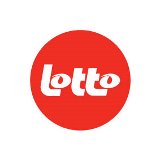 See you all in June!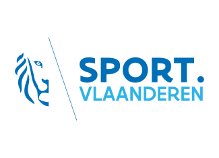 Please pay attention to the deadlines presented in this bulletin, Chapter 9.The deadline for the entry form and the hotel form is 23.02.2018. Your team cannot enter the championship, if you do not meet this very important deadline.WeekdayDateFromToActivityTuesday05.06.2018--Ball RegistrationTuesday05.06.201814.0020.00Unofficial practiceWeekdayDateFromToActivityWednesday06.06.2018--Last day of team arrivalsWednesday06.06.2018--Ball RegistrationWednesday06.06.201810.0020.00Unofficial practiceWeekdayDateFromToActivityThursday07.06.201809.0018.00Ball RegistrationThursday07.06.201808.0009.00Lane MaintenanceThursday07.06.201809.0010.00Team Managers meeting in the centreThursday07.06.201810.3012.00Official Practice Squad 1Thursday07.06.201812.0013.00Lane MaintenanceThursday07.06.201813.0014.30Official Practice Squad 2Thursday07.06.201814.3015.30Lane MaintenanceThursday07.06.201815.3017.00Official Practice Squad 3Thursday07.06.201817.0018.00Break and line upThursday07.06.201818.0018.30Opening Ceremony in the centreWeekdayDateFromToActivityFriday08.06.201808.0009.00Lane MaintenanceFriday08.06.201809.0012.45Singles Squad 1Friday08.06.201812.4513.45Lane MaintenanceFriday08.06.201813.4517.30Singles Squad 2WeekdayDateFromToActivitySaturday09.06.201809.0010.00Lane MaintenanceSaturday09.06.201810.0013.45Singles Squad 3Saturday09.06.201813.4515.00Break and Lane MaintenanceSaturday09.06.201815.0015.45Singles Semi FinalsSaturday09.06.201815.4516.30Singles FinalSaturday09.06.201816.3017.00Medal Ceremony, SinglesWeekdayDateFromToActivitySunday10.06.201808.0009.00Lane MaintenanceSunday10.06.201809.0012.45Doubles Squad 1Sunday10.06.201812.4513.45Lane MaintenanceSunday10.06.201813.4517.30Doubles Squad 2WeekdayDateFromToActivityMonday11.06.201809.0010.00Lane MaintenanceMonday11.06.201810.0013.45Doubles Squad 3Monday11.06.201813.4515.00Break and Lane MaintenanceMonday11.06.201815.0015.45Doubles Semi FinalsMonday11.06.201815.4516.30Doubles FinalMonday11.06.201816.3017.00Medal Ceremony, DoublesWeekdayDateFromToActivityTuesday12.06.201809.0010.00Lane MaintenanceTuesday12.06.201810.0012.45Trios Squad 1Tuesday12.06.201812.4513.45Special OlympicsTuesday12.06.201814.0015.00Lane MaintenanceTuesday12.06.201815.0017.45Trios Squad 2WeekdayDateFromToActivityWednesday13.06.201808.0009.00Lane MaintenanceWednesday13.06.201809.0011.45Trios Squad 2Wednesday13.06.201811.4512.45Lane MaintenanceWednesday13.06.201812.4515.30Trios Squad 1Wednesday13.06.201815.3016.30Break and Lane MaintenanceWednesday13.06.201816.3017.30Trios Semi FinalsWednesday13.06.201817.3018.30Trios FinalWednesday13.06.201818.3019.00Medal Ceremony, TriosWeekdayDateFromToActivityThursday14.06.201809.0010.00Lane maintenanceThursday14.06.201810.0014.30Team Squad AWeekdayDateFromToActivityFriday15.06.201808.0009.00Lane maintenanceFriday15.06.201809.0013.30Team Squad BFriday15.06.201813.3014.30Break and Lane MaintenanceFriday15.06.201814.3016.00Team Semi FinalsFriday15.06.201816.0017.30Team FinalFriday15.06.201817.3018.30Medal Ceremonies Team & All EventWeekdayDateFromToActivitySaturday16.06.201808.0009.00Lane MaintenanceSaturday16.06.201809.0010.15Masters Step 1 (8 matches)Saturday16.06.201810.1511.30Masters Step 2 (8 matches)Saturday16.06.201811.3012.30Break and Lane MaintenanceSaturday16.06.201812.3013.45Masters Step 3 (4 matches)Saturday16.06.201813.4515.00Masters Step 4 (2 matches)Saturday16.06.201815.0016.15Masters FinalSaturday16.06.201816.3017.00Medal Ceremony MastersSaturday16.06.201819.30-Farewell Banquet in bowlingcenterWeekdayDateFromToActivitySunday17.06.2018--DeparturesThe room rates are as follows:The room rates are as follows:Gosset HotelSingle rooms:110 € Double rooms:120 € Apart from being the centre of European politics, Brussels has a fascinating and old history that dates back to the 11th century when it began as a small dukedom the size of the current downtown area. In 1830 Belgium became independent and Brussels became the capital of Belgium under a new king and parliament. Find out more about the interesting facts of Belgium through a mixture of facts, history, cultural traditions and political infrastructure.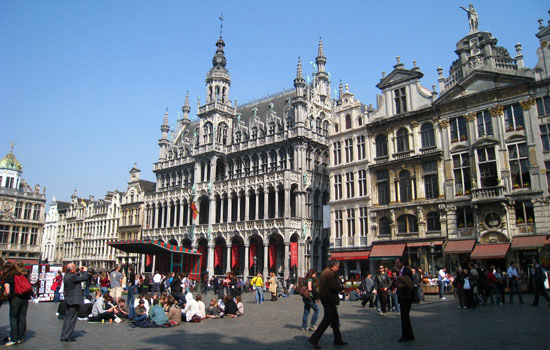 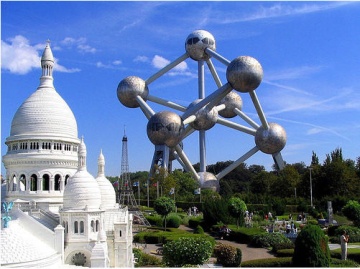 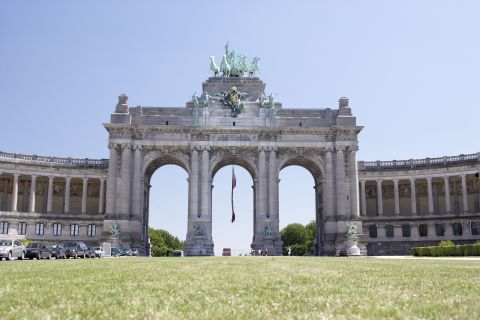 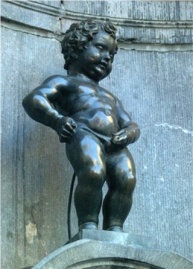 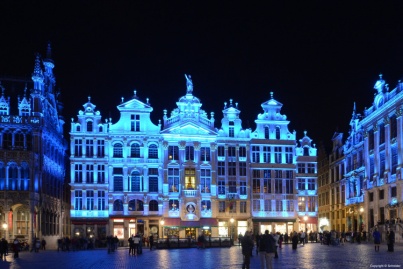 Number of lanes:36 AMF lanesLane approach:SPL AMF approachesLane surface:Ultra lite lane surfacesPin decks:A420 Qubica AMF pin decksPin setters:AMF90Xli pin settersPins:Amflite II pins will be used Dressing equipment:KegelLane conditioners:KegelLane cleaner:KegelScore system:Qubica scoring systemMarc BeaufaysHost Tournament ManagerSonja Bruyland – Philippe MichelReception - CeremoniesVeronique Perniaux – Mitch BramsFinancial ManagementGeoffrey FrederickxWebsite, Internet and IT ServicesTim Mertes Press – Local informationGuy PellegromsLogisticsMieke RassonBowling Centre Management Peter De CeuninckTechnical mattersJohan PeremansRefereesFormSubjectDelivery deadlineForm AEntry FormFriday 23 February 2018Form BHotel Form Friday 23 February 2018Form CRoom list Friday 27 April 2018Form DArrival and departureFriday 27 April 2018Form EList of athletess and officials in the teamFriday 27 April 2018Form FList of guestsFriday 11 May 2018Form GPress AccreditationFriday 2 June 2018Form HBall Registration FormUpon arrivalFederationConfirmationConfirmationWe will send a team (Yes/No)The delegationThe delegationNumber of athletes in the teamNumber of officials connected to the teamContact informationContact informationContact person for the teamMobileEmailFederationHotel Gosset (Yes/No)Ibis Hotel (Yes/No)Using another accommodation (Yes/No)Number of roomsRoom type (1/2)Arrival dateDeparture dateFederationRoom(S/D)Please type all names at the roomDate of birth123456789101112131415FederationHow to arrive?How to arrive?By planeBy trainWith your own van or carArrival informationArrival informationNumber of peopleDate in digital presentationTime in digital presentationFlight no at the Brussels AirportDeparture informationDeparture informationNumber of peopleDate in digital presentationTime in digital presentationFlight no from the Brussels AirportFederationAthlete’s NameFunctionAthleteAthleteAthleteAthleteAthleteAthleteOfficial’s nameFunctionFederationNameEWC 2018Farewell DinnerFederationRegistration informationRegistration informationFederation (if any)NameNewspaper / MagazinePresence in the press areaPresence in the press areaFirst dayLast dayBowling withBowling withOne hand (X)Two hands (X)In useBall nameSerial numberBHIn listVisual checkThe ball registration was made by: